Committee: Food and Agriculture Organisation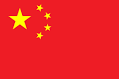 Agenda Item: Achieve Food Security and Improve Nutrition and Promote Sustainable AgricultureCountry: ChinaIt’s an undeniable honor to be able to represent China. We are looking forward to discussing these important topics and finding solutions in the best way we can.China, officially the People's Republic of China, is a country in East Asia. It is the world's most populous country, with a population of more than 1.4 billion. China spans five geographical time zones and borders 14 different countries, the second-most of any country in the world after Russia. The official language of the Peoples’ Republic of China is Chinese.Achieving food security and trying to make a healthy agriculture is a must in the world to have a healthy life. China is the world's largest agricultural producer by quantity. Since 1990, China has continued implementing various policies to safeguard food security” to successfully achieve food security. The advances in food production were particularly notable after 1978 when the open policy was adopted and economic reform was initiated, 2 More than half of these increases occurred. Development of collective and individual ownership and gradual transfer to a multifaceted ownership system; and increased production and management decision-making by enterprises, allowing them to guide the development of commodities.Annual per capita household food waste in China is 64 kg per house to avoid this we should add these agricultural problems in education because “no one can do something that they don’t know”.  That’s the main reason why all the bad things happening. Also putting more recycling bins may help the food waste too. Finally, the state should give the right information about food waste which could help people to understand how bad the situation is.We are looking forward to find solutions to avoid food waste and agricultural problems.